КАРТА ДИСТАНЦИОННОГО ЗАНЯТИЯДата: 23 апреля 2020Класс: 3Предмет: английский языкУчитель: Серебрякова Е.Ю.Адрес обратной связи: zene44ka1@rambler.ru, страница в контакте https://vk.com/id25631508Инструкция для учащегося Работаем с учебником, тетрадью по английскому.План-конспект учебного занятия:Тема: In the park. (В парке)Цель: развивать умение говорить о действиях, происходящих в данный момент (Present Continuous); развивать навыки аудирования, чтения, говорения и письма.План занятия:Фонетическая разминка: Прочитаем скороговорку. Попробуйте повторить как можно быстрее.The king and the queen are eating chicken in the kitchen.(Король и королева едят курицу на кухне.)Актуализация знаний:Вспомним лексику прошлых уроков. Посмотрите внимательно на картинки, найдите ошибку, исправьте. Образец записи: 1. Wear a mac, 2. Fly a kite…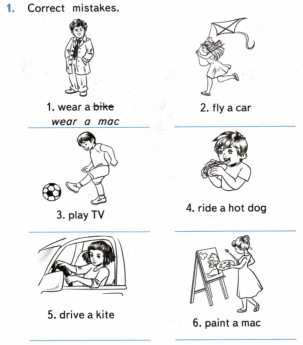 Прослушаем песню  упр. 2 на стр. 112 Ссылка на видео https://www.youtube.com/watch?time_continue=112&v=fHs5jUn-Kic&feature=emb_logo, слушаем с пятой минуты, читаем слова на экране.Слова для справок:Fabulous – потрясающий, изумительныйRace – гонкаBell – колокольчикRing – звенетьLaugh - смеятьсяЗадание: устно в тексте песни найдите предложения в Present Continuous Tense. Постарайтесь прочитать.Например:We are painting our faces. We are running in races…Основная часть.Выполним упр. 3 на стр. 113Задание: каждую картинку заменить словом, прочитать предложения.Например: Macy has got a mouse, And it has got a long tail.Выполнить в тетрадь по предмету, ответы выслать на проверку: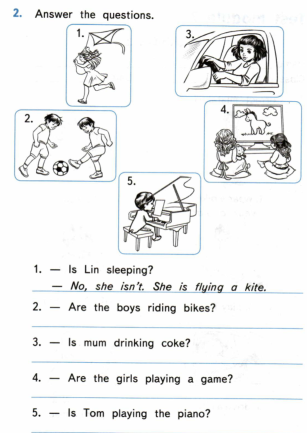 2.4 Задание: повторить лексику на стр. 106, 110.